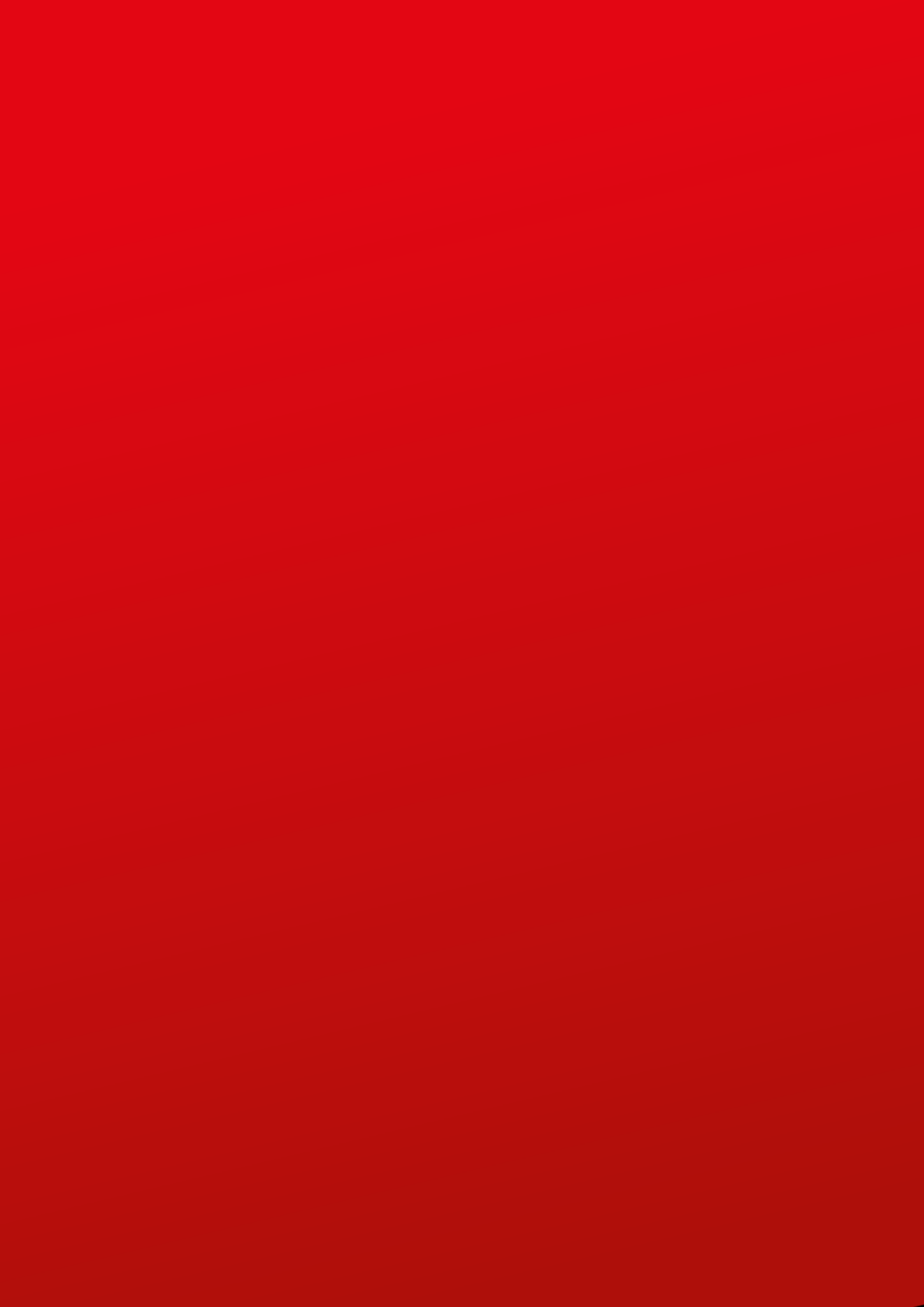 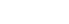 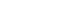 مُجتمع متّصل  دليل تدريب لاستعمال الانترنات على الأجهزة المحمولةدليل تدريب على المهارات الأساسية لاستخدام الانترنات على الأجهزة المحمولة دليل تدريب لاستعمال الانترنات على الأجهزة المحمولة © 2021 مقدم من طرف منظمة " GSMAموبايل من أجل التنمية" تحت ترخيص عدد CC BY 4.0.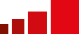 قائمة المُحتويات التعريف بالدليل تقديم الدليل      المواضيع اللي يشملها الدليلالهدف من الدليل هذا هو الارشاد في استكشاف الانترنات عن طريق الهواتف الجوالة الذكية من خلال اعتماد نسق تصاعدي في تقديم المعلومات للمُشاركين وتعريفهم في مرحلة أولى على مهارات التواصل الأساسية ومن بعد اعطائهم معلومات معمّقة أكثر ومرتبطة بعمليات البحث على شبكة الانترنات. بعيد على الإطار هذا اللي يمثّل البناء العام للدليل، فانه كل دورة تدريبية عندها طبيعة مستقلّة على غيرها، والشيء هذا يمكِّن المُدرّب من أنه يختار الدورات اللي باش يقدّمها حسب احتياجات المًشاركين، ويخليه قادر انه يتخلى عن تقديم دورات معيّنة في بعض الحالات إذا لزم.المواضيع اللي يغطّيها الدليل 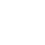 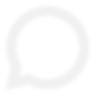 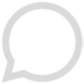 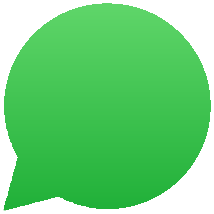 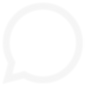 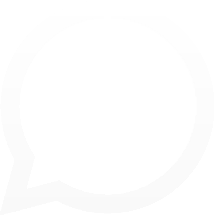 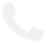 المواضيع اللّي يغطّيها الدليل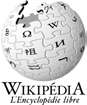 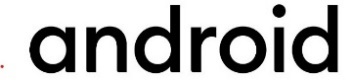 المواضيع اللي يغطّيها الدليل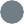 الرسم هذا يعطي لمحة على الخدمات والوظائف والمهارات الرئيسية الموجودة في التدريب هذا.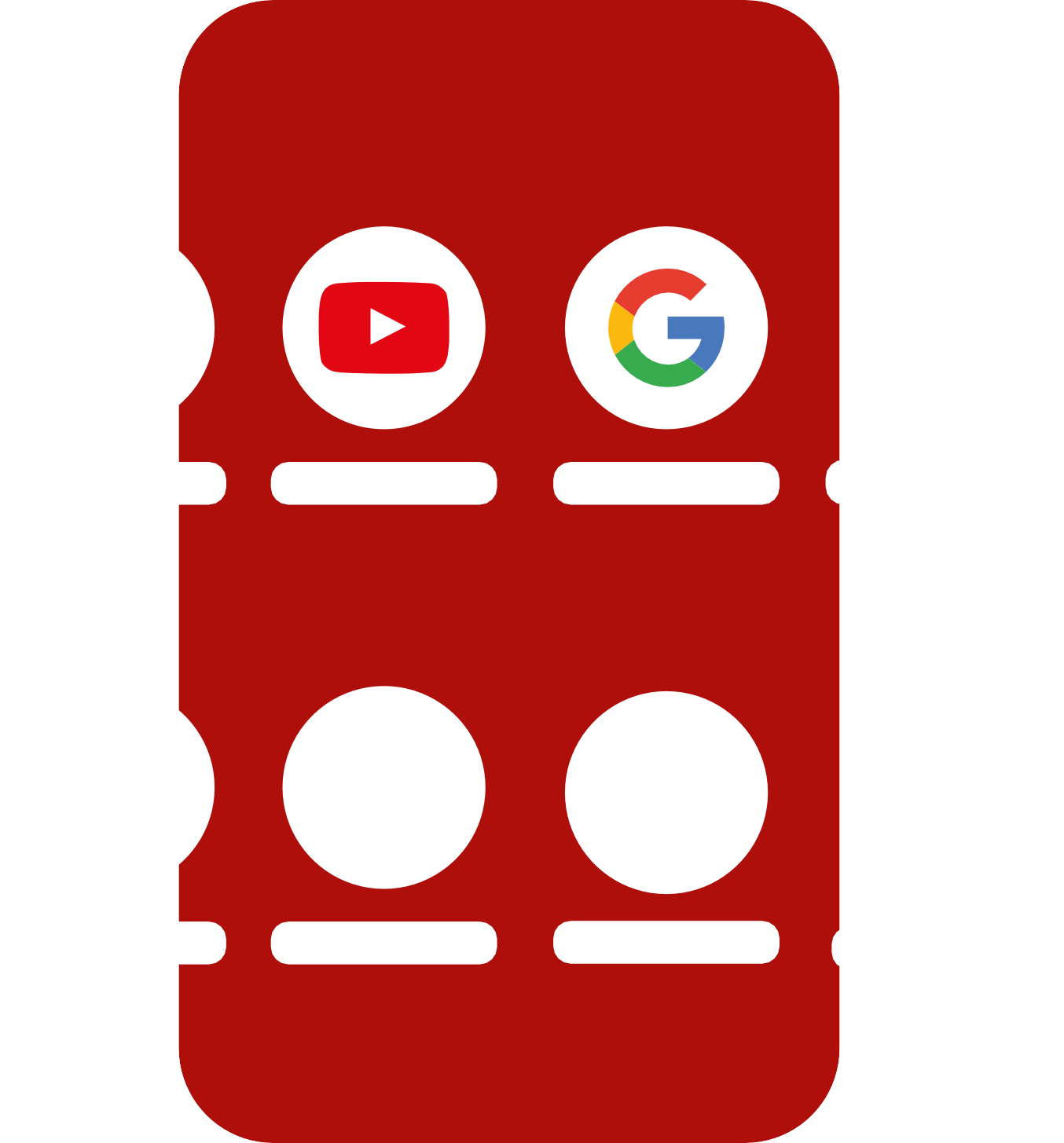 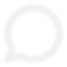 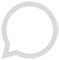 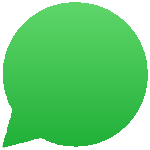 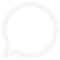 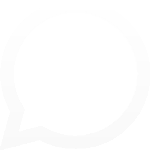 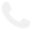 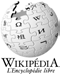 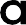 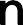 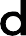 الانترنات المحمولواتسابارسال واستلام الرسائل الفرديةانشاء مجموعات محادثات والانضمام ليها يوتيوبمشاهدة الفيديواتغوغلالبحث على المعلوماتكايوسميزات متطورة أكثر للانترنات. تغيير اعدادات الهاتف.اندرويد ميزات متطورة أكثر للانترنات. تغيير اعدادات الهاتف.النقود المحمولةالخدمات المالية للهاتف الجوال ويكيبيديا البحث والاطلاع على المعلومات مجانافايسبوك التواصل مع العائلة والأصدقاءكيفاش نستعملو الدليل هذا؟نجّمو نستعملو الدليل هاذا بطُرق مُختلفة حسب الوقت اللّي باش نعدّيوه مع المشاركين. (أنظر الصفحة 10 حول التدريبات المُصغّرة) 45-60                            دليل تدريب لاستعمال الانترنات على الأجهزة المحمولة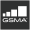 التدريبات المُصغّرة دليل تدريب لاستعمال الانترنات على الأجهزة المحمولة   إرشادات التدريبات المُصغّرة          دليل تدريب لاستعمال الانترنات على الأجهزة المحمولة   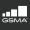 التدريبات المُصغّرة الكلّ فيها نفس العناصر هاذي:الهدف من الصفحة هاذي هو مساعدة المدربين باش يجاوبو عن الأسئلة العامة اللّي ينجمو المشاركين يسألوها في التدريب بخصوص الانترنات في الهاتف الجوال. كيما تقدّملهم إجابات بسيطة على الأسئلة اللّي ديما نسمعوها بخصوص الانترنات، ويمكن زادة أنو نطبعو الصفحة هذه. الأمثلة الموجودة هنا نلقاوها زادة في المحاور التدريبيّة متاع الدليل هذا. 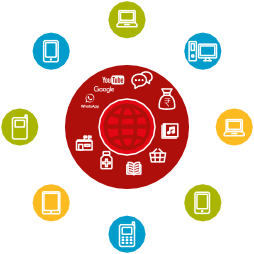 فاش نجمّو نستعملوها؟» الانترنات تمكننا باش نعملو برشا حاجات، كيما اننا نتواصلو مع العايلة والأصدقاء ونبعثولهم صور ونشاهدوا فيديوات ونسمعو أغاني ونشريو ونبيعو حاجات ونبعثو الفلوس. كيما تمكننا باش نلقاو معلومات على أي موضوع تقريباً، كيما الأخبار الجديدة والأحوال الجويّة ووسائل الترفيه الموجودة وتوقيت وسائل النقل والاطلاع على المواضيع الدينيّة والأخبار الرياضيّة. كيما تنجّم الانترنات تعاونا وقت نلوّجو على عمل أو نصائح طبيّة ووقت نحبّو نتعلّمو مهارات جديدة.  « ننصحو المدرّب باش يعطي أمثلة شخصيّة حول كيفاش استفاد من الانترنات، ويمكن انه يختار أمثلة تتماشى مع المُشاركين ويفسّرلهم كيفاش تنجّم الانترنات تعاونهم هوما زادة في حياتهم اليوميّة.كيفاش تخدم الانترنات؟ 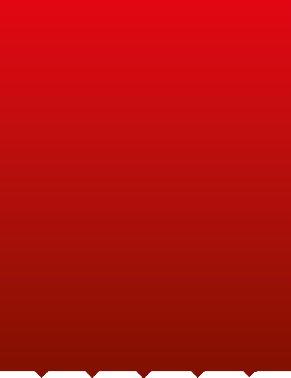 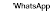 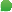 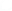 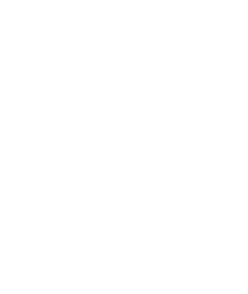 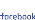 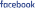 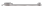 شنوّة معناها واتساب؟ 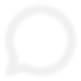 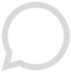 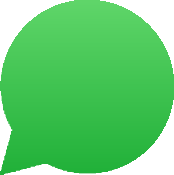 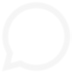 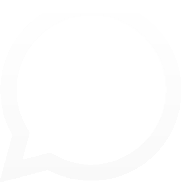 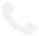 شنوّةنستحقّوهاتف ذكي     مُلصقات واتساب 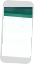 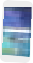 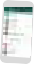 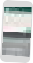 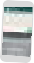 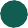 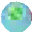 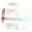 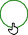 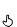 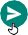 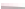 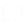 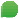 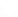 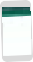 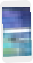 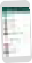 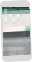 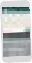 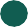 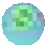 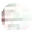 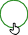 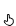 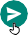 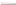 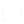 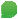 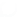 لشنوة نجمو نستعملو التطبيق؟ تدريب مُصغّر: واتساب  كيفاش نستعملو التطبيق؟ 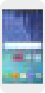 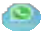 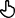 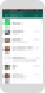 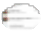 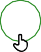 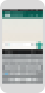 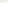 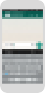 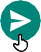 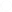 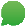 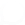 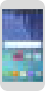 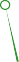 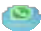 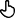 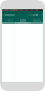 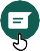 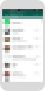 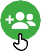 عاون المُشاركين باش يتبّعو المراحل هاذي على الهاتف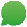 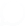 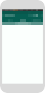 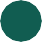 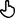 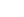 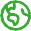 »توّا بعد ما تعلّمنا كيفاش نستعملو واتساب، شنوة تحبو تعملو بيه؟«في المرحلة هاذي، المُدرّب يعاون المُشاركين باش يبعثوا ارساليّات قصيرة باستخدام التطبيق لأشخاص من اختيارهم.شنوّة معناها يوتيوب؟ 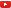 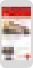 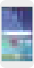 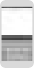 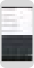 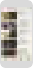 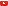 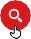 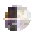 شنوّة نستحقّو هاتف ذكي  Mode d’emploiYouTube1	2	3	4	5Rechercher  لشنوّة نجمو نستعملو التطبيق؟   مُلصق يوتيوب              كيفاش نستعملو التطبيق؟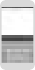 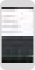 عاون المُشاركين باش يِتّبعو المراحل هاذي على الهاتف      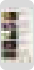 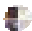 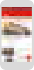 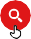 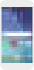 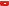 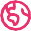   ندرّبو أنفسنا!» بعد ما عرفنا شنوّة هو يوتيوب، فاش تحبّو تستخدموه؟ «شنوّة معناها غوغل؟شنوّة نستحقّوهاتف ذكي          Mode d’emploiGoogle1	2	3	4  لشنوّة نجمو نستعملوه؟ 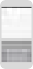 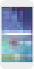 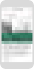 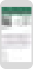 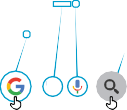 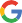 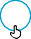 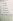                                                                                                    مُلصق غوغلChercher, ou dites« Ok Google كيفاش نستعملو التطبيق؟ عاون المُشاركين باش يتّبعو المراحل هاذي على الهاتف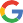 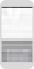 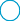 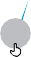 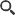 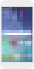 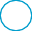 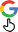 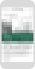 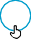 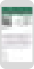 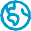 ندرّبو أنفسنا! شنوّة معناها ويكيبيديا؟ 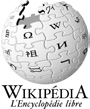 شنوة نستحقّو 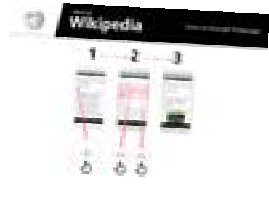 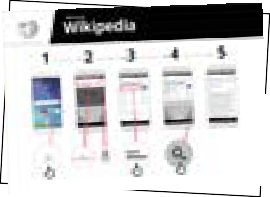 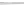 هاتف ذكيمُلصقات ويكيبيديا لشنوّة نجمو نستعملوها؟ كيفاش نستعملوها؟عاون المُشاركين باش يتّبعو المراحل هاذي على الهاتف 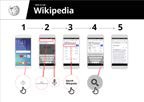 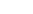 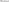 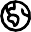 شنوّة معناها فايسبوك؟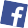 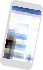 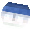 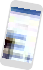 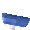 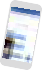 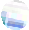 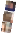 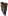 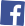 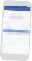 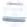 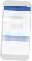 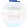 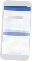 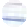 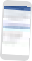 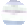 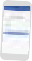 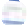 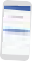 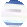 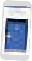 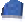 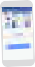 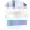 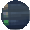 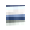 لشنوّة نستحقو هاتف ذكي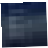 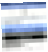      مُلصقات فايسبوك         لشنوّة نجّمو نستعملوه؟  كيفاش نستعملو فايسبوك؟عاون المُشاركين باش يتّبعو المراحل هاذي على الهاتف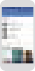 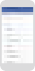 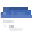 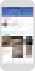 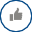 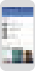 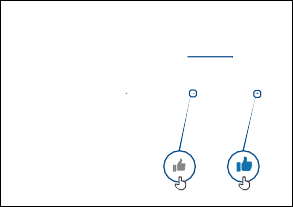 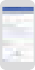 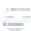 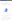 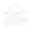 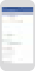 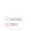 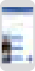 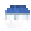 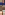 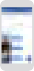 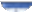 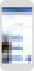 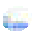 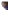 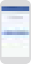 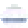 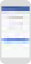 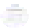 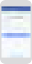 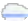 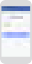 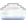 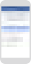 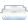 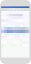 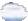 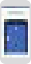 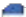 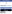 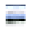 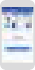 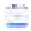 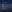 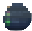 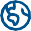           ندرّبو أنفسنا! » بعد ما عرفنا شنوّة معناها فايسبوك، فاش تحبّو تستخدموه؟ «المدرّب يعاون المشاركين باش يتّبعو المراحل الموجودة في واحد من المُلصقات السابقة.شنوّة المقصود بالسّلامة؟شنوة نستحقّوهاتف ذكيمُلصق «السلامة »            لشنوّة نجمو نستعملوها؟ كيفاش نحميو أنفسنا؟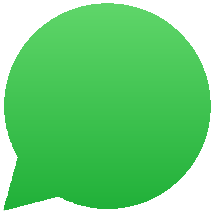 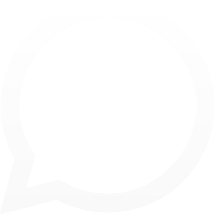 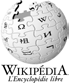 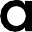 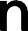 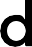 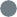 تدريب مُصغّر: السّلامة تدريب مصغّر: السلامة 27       شنوّة نقصدو بالتكلفة؟ 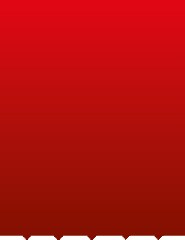 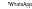 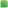 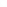 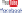 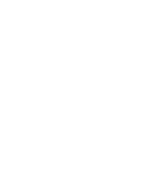 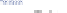     شنيّة الخدمات اللّي تستهلك أكثر بيانات؟	شنوة          نستحقوهاتف ذكي      مُلصق التكلفةكيفاش نعرفو قداش استخدمنا بيانات؟ عاون المُشاركين باش يتّبعو المراحل هاذي على الهاتف      شنوة معناها نقود الكترونية محمولة؟ 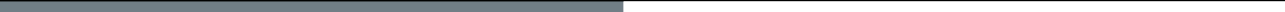 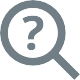 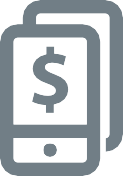 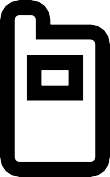 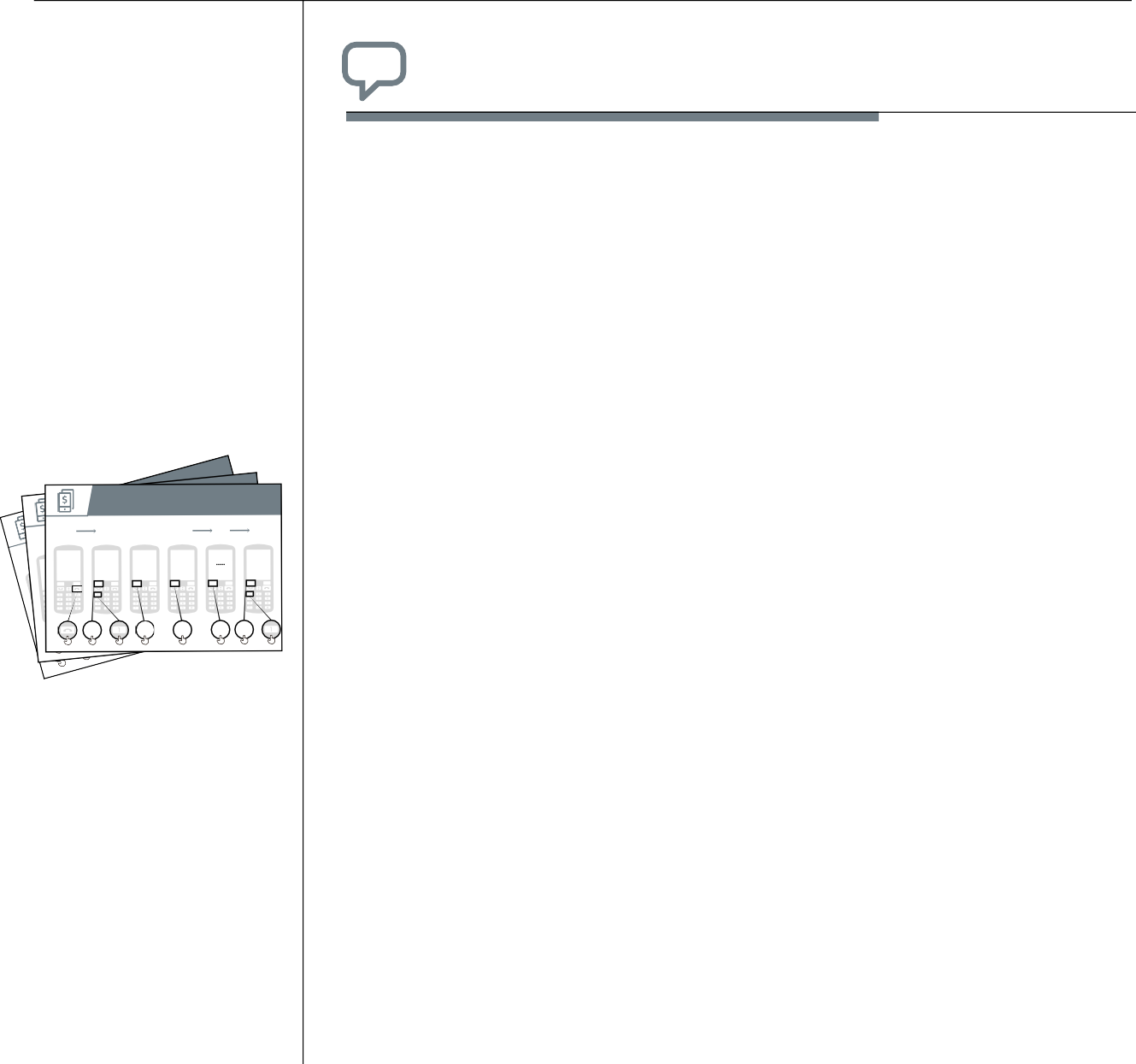 شنوّة نستحقو هاتف جوال     Envoyer de l’argent àun ami avec votre téléphone       لشنوّة نجمو نستخدموها؟ 1	 2   3  4Send moneyXxxxxxxxxx5. Xxxxxxxxxx5	6Congrat.*123#Select BackOKXxxxxxxxxxXxxxxxxxxxSelect BackOK082 8513999Select BackOKR100Select BackOKSelect BackOKhave sent money toyour friend orfamily member!Seleمُلصقات النقود المحمولة   تدريب مُصغّر: النقود الالكترونيّة المحمولةكيفاش نستعملوها؟قدّم هاتف للمُشاركين (أو أطلب منهم باش يستخدمو الهواتف متاعهم) وعاونهم باش يتبّعو المراحل هاذي بيّن للمُشاركين كيفاش يبعثو فلوس لواحد من أصدقائهم عن طريق المراحل الموجودة على المُلصق.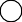 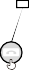 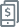  تدريب مُصغّر: النقود الالكترونية المحمولة31كيفاش نستخدموها؟ كلّ مُشغّل هاتف جوّال عندو رقم اتصال قصير يمكنّا باش نوصلو للخدمة متاع النقود الالكترونية المحمولة عن طريق الهاتف، مثلاً انك تطلب الرقم هذا *123# وتضغط على زر »الاتصال«. باش تجيك قائمة بالاختيارات على الشاشة (مثلاً اختيار 1, 2, 3, 4, 5)، هنا يلزمك تختار " تحويل/إرسال " (المال). عادة ما يكون هذا هو الخيار 1 في أعلى القائمة. اضغط على 1 في لوحة المفاتيح، ثم اضغط على "اختيار / موافق"،اكتب رقم هاتف صديقك أو الشخص الذي تحب ترسلّو الأموال، مبعّد اضغط على "اختيار / موافق"،اكتب المبلغ اللّي تحب تبعثو (100 على سبيل المثال)، ثم اضغط على "اختيار/موافق"،اكتب الرمز السرّي الخاص بيك، واللّي هو عبارة على رقم خاص تختاره وتكون أنت فقط اللّي تعرفو. يتم استخدام الرمز هذا باش يحمي الحساب متاعك، على هاكا اختار رمز من الصعب انو أشخاص أخرين يكتشفوه، مبعد اضغط على "اختيار / موافق"،أخيرا، يلزمك تضغط على 1 "باش تأكّد" الرغبة متاعك في إنك تبعث الأموال هذه. اضغط على "اختيار/موافق". مبروك! نجّمت تبعث الأموال لواحد من أصدقائك أو أفراد عايلتك!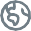          ندرّبو أنفسنا!      سؤال: » توا بعد ما عرفنا كيفاش نرسلو النقود عن طريق خدمة النقود الالكترونية المحمولة، شكون الأشخاص اللّي نجمو نبعثولهم الأموال؟المدرّب: خلي الوقت للمٌشاركين باش يقومو بعمليّة تحويل الأموال بأنفسهم، ويمكن إنك تتدخل إذا كان فما حد يستحق معاونة باش يقوم بالعملية هاذي.  شنوة معناها أندرويد؟ 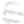 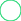 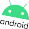 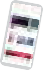 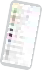 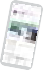 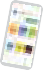 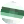 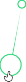 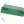 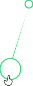 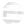 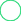 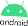 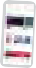 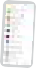 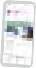 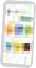 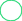 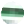 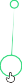 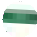 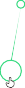 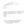 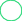 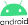 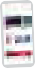 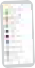 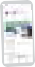 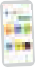 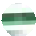 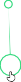 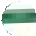 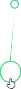  شنوّة نستحقوهاتف أندرويدمُلصقات أندرويد     لشنوّة نجمو نستعملوه؟تدريب مُصغّر: أندرويدكيفاش نستعملوه؟أعطي هاتف للمُشاركين وعاونهم باش يتّبعو المراحل هاذيوضّح للمُشاركين كيفاش ينزّلو تطبيق من البلاي ستور.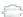 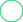 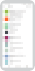 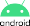                           أعرض مُلصق » تنزيل تطبيق من                                                               غوغل بلاي ستور . «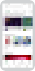 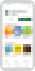 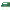 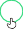 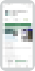 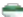 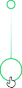 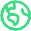 ندرّبو أنفسنا!تدريب مُصغّر: أندرويد    35        شنوّة هي؟ شنوّة نستحقو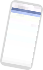 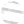 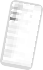 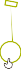 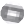 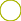 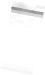 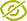 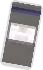 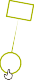 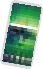 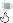 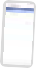 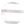 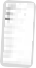 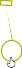 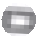 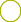 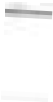 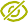 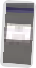 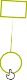 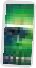 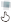 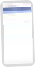 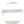 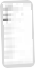 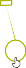 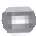 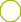 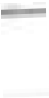 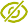 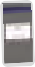 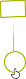 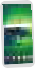 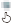    هاتف أندرويدمُلصقات التكنولوجيات المُساعدة        لشنوّة نجمو نستعملوها؟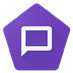 كيفاش نستعملوه؟شنوّة معناها؟شنوّة نستحقو؟هاتف أندرويد مُلصقات التكنولوجيات المُساعدة        لشنوّة نستعملوها؟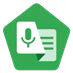 كيفاش نستعملوه؟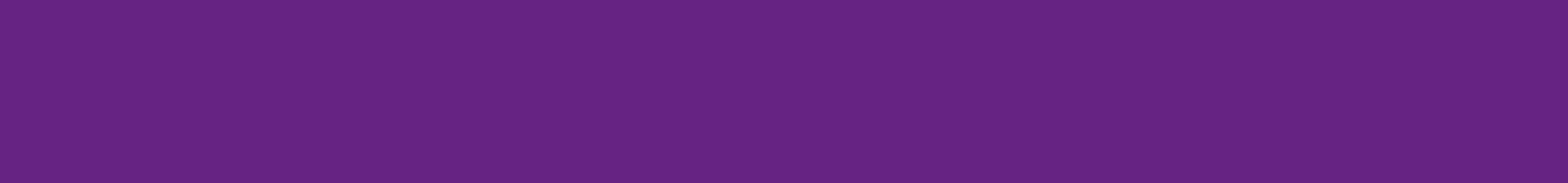 شنوّة معناها كايوس؟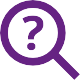 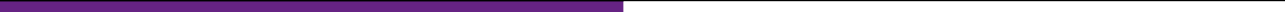 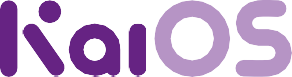 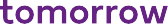 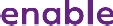 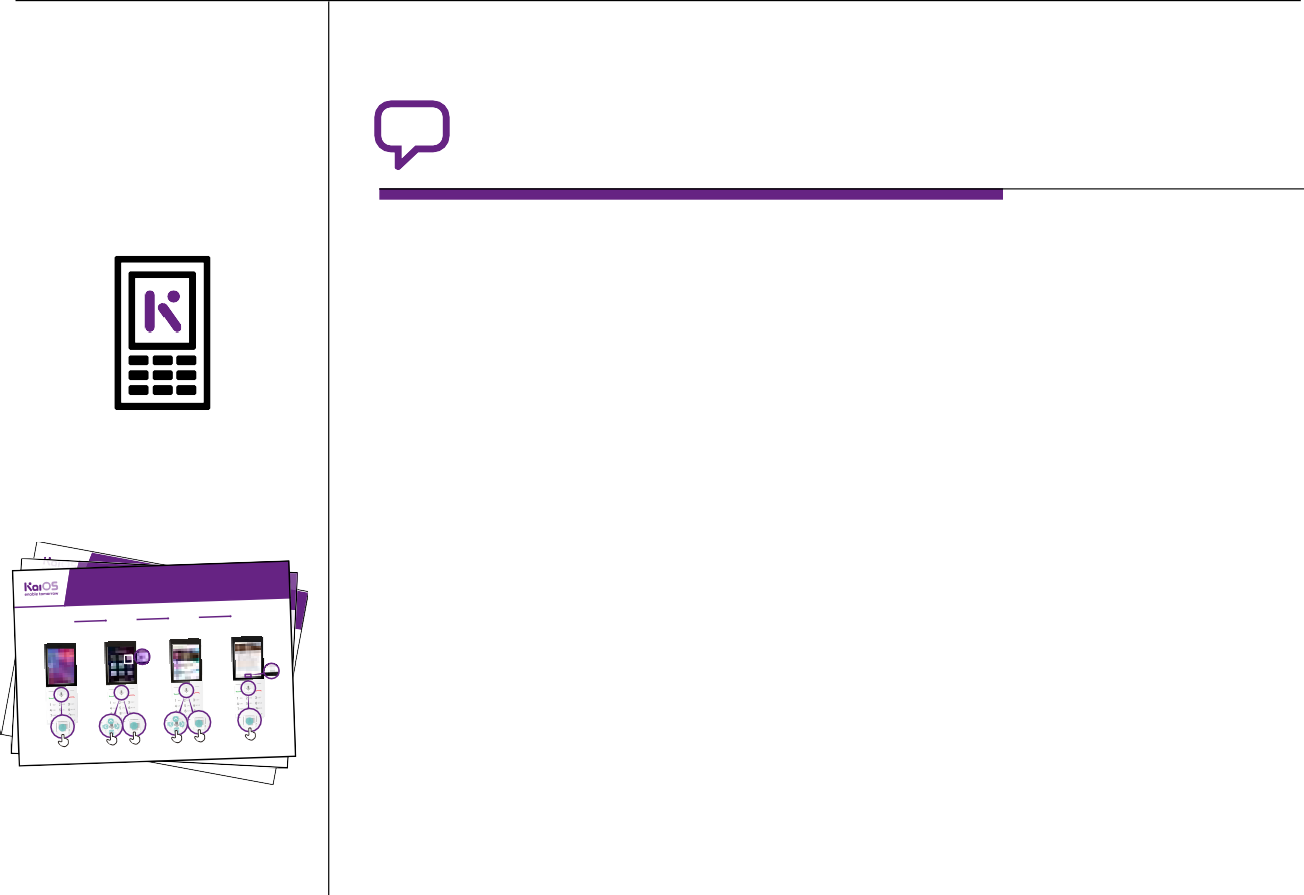 شنوّة نستحقو هاتف كايوسمُلصقات كايوسشنوما المزايا متاع هاتف كايوس؟"تنجّم تستخدم هاتف كايوس باش تلوّج على المعلومات وتبعث تصاور لصحابك وتشوف آخر الأخبار.”"كيما تنجّم تستخدم الهاتف هاذا باش تقوم بنفس الحاجات اللّي نقومو بيها في الهاتف الذكي واللّي هي : نشوفو منشورات صحابنا على الفايسبوك ونبعثو رسائل مجانية في واتساب ونعرفو الاتجاهات في خرائط غوغل ونتعلمو مهارات جديدة على يوتيوب."أعطي أمثلة من الحياة اليوميّة باش تبيّن للمُشاركين أهمية امتلاك هاتف جوال فيه خدمة انترنات في حياتهم. أعطي طابع خصوصي للتقديم متاعك وناقش المزايا متاع هاتف كايوس مع المتدربين.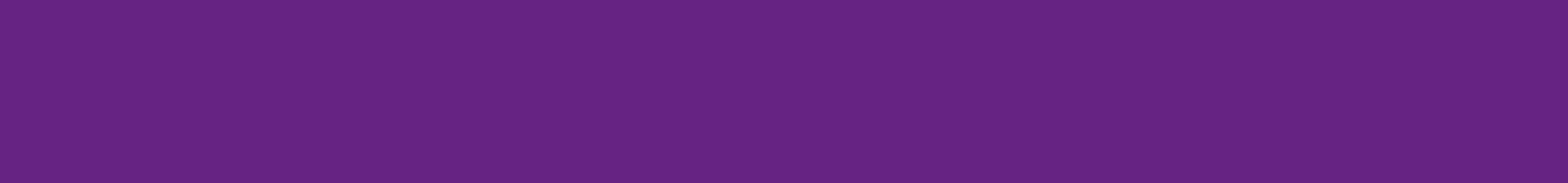 كيفاش نستعملو كايوس؟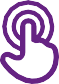 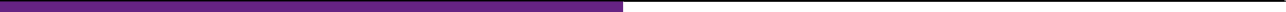 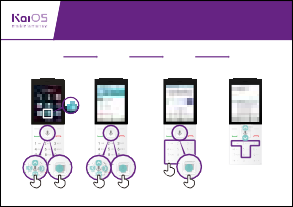 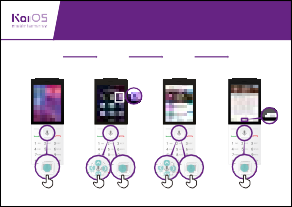 قدّم هاتف للمتدربين وعاونهم باش يتبّعو المراحل هاذي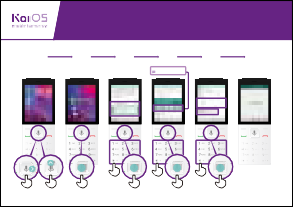 1) الاتّصال بشبكة وي- في:  عرض الملصق وشرح خطوات الاتصال بشبكة واي فاي (الزر الرئيسي> الإعدادات> واي فاي> تفعيل> البحث على الشبكات الموجودة> اختيار).2) تحميل التطبيقات: أعرض الملصق وقوم بشرح خطوات تحميل التطبيقات (الزر الرئيسي> أيقونة كايستور> اختيار التطبيق> تحميل.)3) استخدام المتصفح: أعرض الملصق واشرح خطوات فتح المتصفح (الزر الرئيسي> المتصفح> اختيارGSMA هي المنظمة اللي تمثّل مصالح المشغلين متاع شبكات الهاتف المحمول في العالم، واللي تجمع بين أكثر من 750 مشغل وحوالي 400 شركة في النظام البيئي الواسع للاتصالات المتنقلة (من بينهم المُصنعين متاع الهواتف والأجهزة النقالة ومُطوّري البرامج والجهات اللّي توفّر الأجهزة والجهات اللّي تقدّم خدمات الانترنات والمؤسّسات الّي تُنشط في القطاعات المُشابهة). من جهة أخرى، تقوم المنظمة بتنظيم مؤتمرات عالمية للاتصالات المتنقلة كيما المؤتمرات اللي تم تنظيمها في برشلونة ولوس أنجلس وشنغهاي، واللي تُعتبر من الأحداث البارزة في القطاع، وكيما زادة مجموعة المؤتمرات الإقليمية " موبايل 360".تلقاو أكثر تفاصيل على الموضوع على الموقع الالكتروني لمنظمة GSMA: www.gsma.comكيما تنجمو اتبعونا على تويتر: @GSMAيعمل برنامج GSMA مٌجتمع متّصل مع القطاع اللي يقدّم خدمات الهاتف الجوال مع الجهات الرئيسية الفاعلة باش يشجع وصول الفئات المحرومة لخدمات الانترنات، ويركز على أهم العقبات اللّي تتمثل في: تغطية الشبكة وإمكانية الوصول للخدمات والمهارات الرقمية ومُلائمة المحتوى.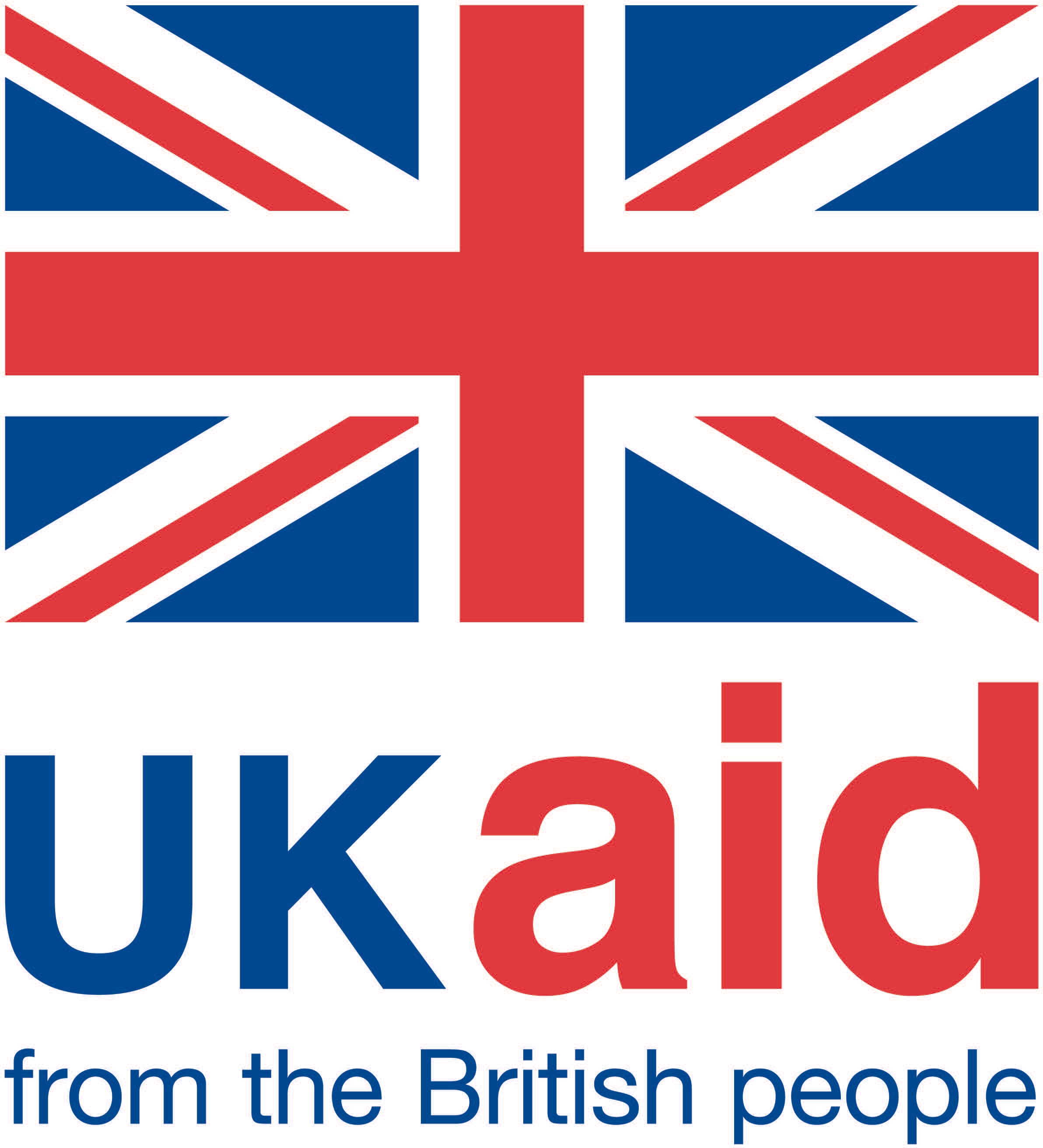 باش تعرف أكثر معلومات، زور الموقع الرسمي متاع GSMA:www.gsma.com/mobilefordevelopment/programmes/ connected-societyأو تواصل معنا على: connectedsociety@gsma.com 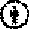 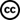 المنشور هذا هو نتيجة لمشروع الوكالة البريطانية للتنمية الدولية الممول من طرف الحكومة البريطانية. الآراء المعبر عنها في المنشور هي آراء المؤلف ولا تعكس بالضرورة آراء السياسات الرسمية   الحكومية.تخضع دليل تدريب لاستعمال الانترنات على الأجهزة المحمولة © 2021 المقدمة من طرف منظمة GSMAموبايل من أجل التنمية" للترخيص عدد CC BY 4.0تم إنشاء جميع محتويات دليل التدريب على الانترنات عبر الهاتف النقال من طرف "مؤسسة GSMA موبايل للتنمية" بهدف تعزيز الادماج الرقمي على نطاق عالمي.وحسب المبادئ التوجيهية للسلع العامة الرقمية، فانه تم إنشاء جميع محتويات دليل التدريب على الانترنات عبر الهاتف النقال من طرف" مؤسسة GSMA موبايل للتنمية" بهدف تعزيز الادماج الرقمي على نطاق عالمي. وفقا لمبادئ السلع العامة الرقمية، فإنو المواد متاحة مجانا بموجب الترخيص الدولي للعموميات الخلاقة 4.0 (CC BY 4.0) واللي يسمح بإعادة استخدام المواد وتوزيعها وتعديلها وتطويرها تحت أي شكل أو صيغة، بشرط انو يتم اسناد الترخيص للشخص اللي قام بالتصميم، كيما يسمح الترخيص هذا بالاستخدام التجاري.التاليفون موش كان للمُكالمات، في العالم الكل، الهاتف الجوال ولّى الأداة الأساسية اللي نستعملوها باش نحلّو الانترنات، اضافةً الى أنه يقدملنا مزايا أخرى مُختلفة. من ناحية أخرى، يتطلب استخدام الانترنات على الهاتف الجوال معرفة ومهارات معيّنة، على هذاكا، الأشخاص اللي ما يتمتعوش بالثقافة الرقمية الأساسية هذه يُعتَبرو محرومين من الوصول إلى خدمات الانترنات اللّي يمكن أنها تحسنلهم حياتهم.الا أنو التدريبات هاذي ما تتناسبش مع الأشخاص اللي ما يعرفوش يستخدمو الهاتف الجوال لأنها ما تقدمش تفسير على الاستخدامات الأساسية للهاتف كيما اجراء المكالمات وارسال الرسائل القصيرة. على هاكا الأداة التعليمية هاذي ما فيهاش معلومات على كيفية تنزيل التطبيقات أو فتح حساب بريد إلكتروني، لأنو العمليات هاذي عادة ما تكون معقدة جدا بالنسبة للأشخاص اللي ما يعرفوش برشا حاجات على الانترنات اللي ندخلولها بالهاتف الجوال، من جهة أخرى، الدليل هذا موش موجه زادة للأشخاص اللي يعرفوا كيفاش يستخدموا الانترنات عن طريق الهاتف المحمول.شنوة الهدف من الدليل هذا؟الدليل هذا موجّه للمشغلين متاع شبكات الهاتف الجوال والمنظمات ووكالات التنمية والحكومات اللي تحبّ تحسّن في المهارات الأساسية للسكان متاعها في استخدام الانترنات المحمول عن طريق تقديم تدريب متخصّص.المواد والأدوات اللي يقدمهم الدليل هاذا تسمح للمدربين باش يفسرو الهدف والاستخدامات متاع الانترنات على الهواتف الجوالة باش يكون عند المستفيدين من التدريب هذا فهم أحسن للاستعمالات الممكنة للانترنات ويكون عندهم معرفة تخليهم ينجمو يستعملو الانترنات ويستفادو منها.  وبالطريقة هذه، نمكنو الأشخاص هاذم من تحسين معرفتهم بطريقة استخدام خدمات الانترنات بطريقة مفيدة تنفعهم في حياتهم اليومية.التدريبات اللّي يقدمها الدليل موجّهة للأشخاص اللي عندهم معرفة بسيطة أو ما عندهم حتى معرفة على الانترنات باش يتعرّفو لأول مرة على الانترنات وامكانيات التواصل والبحث اللي تقدمها. تتضمّن الارشادات زادة مجموعة من الأمثلة اللي يمكن استعمالها وزادة معلومات وارشادات انجمو نلقاوها في الدليل، كيما نشجعو المستخدمين باش يعملو نظرة على المحاور اللي عندها علاقة باستخدام الدليل هذا وهكاك يكونو كملو تدريبهم الكُلّ.شنوة نقصدو كيف نقولو  "ارشادات"؟المقصود هنا هو كيفاش نقومو بعملية التوجيه في علاقة بالمحتوى متاع الدليل هذا، لأنه الارشادات هاذي تسمح للمدربين باش يحضّرو ويقدمو تدريب يتناسب مع البلاد اللي هوما فيها باش هكاك ينجحو في أنهم يطوّرو الثقافة الأساسية اللي تمكّن للمُشاركين باش يستعملو الانترنات عن طريق الهاتف الجوال.كيما يقدم الدليل أنشطة وتوصيات مختلفة تتعلق بالطريقة اللي ينجمو من خلالها المدربين يقدموا دورات تدريبية تتماشى مع السياق اللي هوما فيه.التطبيقات اللي اخترناها باش نعرّفو المشاركين على استخدام الانترنات هي واتساب، يوتيوب، غوغل، ويكيبيديا، فيسبوك، كايوس واندرويد. كيما خصّصنا أقسام تبيّن سلامة التطبيقات هذه وتكلفتها (بيانات شبكة الهاتف الجوال)، وأقسام باش نتحدثو فيها على النقود الالكترونية المحمولة وميزات في الهاتف الجوال اللي تمكّن الأشخاص اللي يعانيو من اعاقات سمعيّة أو بصرية من انهم يستعملو التطبيقات هاذي.قد يكون من الضروري أنو يقع تعديل التدريب حسب السياق المحلي باش يتماشى مع اهتمامات المشاركين (أنظر جزء الارشادات).     التعريف بالانترنات  واتسابيوتيوب يمكِّن تطبيق يوتيوب المتدربين باش يكتشفوا محتوى الانترنات في إطار بيئة مبسّطة وشبه مُغلقة تمنحهم فرصة للمُشاركة وتخلي المدربين قادرين انهم يوضحوا المهارات الضرورية اللّي تمكنّا باش نستخدمو الانترنات الجوال عن طريق تقديم المثال متاع سكان الهند واهتمامهم الواضح بالقنوات السمعية والبصرية. ولكن بما أنه تطبيق يوتيوب ماهوش مُتاح في جميع الأماكن لأسباب تتعلق بالاتصال بشبكة الانترنات، يمكن للمدربين انهم يتجاوزوا الوحدة هذه أو يقدموا مثال لتطبيق سمعي بصري آخر يتطلّب استخدام أقل لبيانات شبكة الهاتف الجوال (تطبيق للبحث على الصور كيما صور غوغل).محرّك بحث غوغليمكّن غوغل المستخدمين باش يبحثوا على المحتوى اللي هوما مهتمين بيه على الانترنات، والتدريب هذا يخلّي المتدربين يتعرفوا على نطاق المعلومات الموجودة على شبكة الانترنات ويمنحهم الفرصة باش يطبقوا مهارات البحث اللي تعلموها. وبالنسبة للمًدربين اللي باش يقدموا محور يوتيوب، فيمكن انهم يقدموا للمتدربين متاعهم فرصة باش يطبقوا الحاجات اللي تعلموهم.ويكيبيديا ويكيبيديا هي مرجع أو موسوعة مجانية على الانترنات واللّي تقدّم معلومات ووقائع محايدة تتعلق بمجموعة من المواضيع التعليمية. يتضمن المحور هذا أمثلة على المعلومات المُختلفة اللي يمكن اننا نلقاوها على الانترنات من غير ما نستعملو برشا من بيانات الاتصال بالشبكة من الهاتف متاعنا، وفي الوحدة هذى باش يعرفوا المشاركين زادة اللي يمكن لأي شخص انه يصنع مُحتوى على الانترنات من أي مكان في العالم.فايسبوكالتطبيق هذا هو عبارة على شبكة تواصل اجتماعي تخلّي المستخدمين متاعها على تواصل مع الأشخاص من الخدمة متاعهم، وتسمحلهم باش يتواصلوا مع العايلة أو الأصدقاء ويعرفوا آخر أخبار المشاهير والنوادي الرياضيّة اللي يشجعوها. وفي المحور هذا، باش نتعرفو على الامكانيات المتنوعة اللي تقدمهالنا وسائل التواصل الاجتماعي وباش نفهموا معنى "حساب" و "مشاركة" المُحتوى بشكل أحسن.كايوسكايوس هو هاتف جوال من غير شاشة تعمل باللّمس، والسّوم متاعو في المتناول. يحتوي الهاتف الجوال من النوع هذا على آلة تصوير وفيه اتصال بشبكة الانترنات وبلوتوث وتطبيق لتحديد المواقع وتطبيقات للهاتف الجوال تخلي الهاتف هذا عندو استخدامات مُختلفة موش كان اجراء المكالمات الهاتفية وارسال الرسائل القصيرة.أندرويد برشا أشخاص في العالم يستخدموا الأجهزة اللّي تعمل بنظام أندرويد واللّي تمكّنا باش نتمتعو بخدمات انترنات مختلفة. من خلال المحور هذا اللي يبني على المحاور السّابقة، باش يتعرفو المشاركين على خدمات انترنات أخرى متطورة تشتغل على النظام هذا (كيما معاون غوغل) وباش يتعلمو كيفاش يغيّرو اعدادات الهواتف متاعهم باش تولي محميّة أكثر وما تكلّفهمش برشا فلوس.النقود الالكترونية المحمولةتمكّن النقود الالكترونية المحمولة المستخدمين باش يتمتعو بالخدمات الماليّة، ومن خلال المحور هذا، باش يتعرفو المتدربين على مفهوم النقود المحمولة وكيفاش يسجلو في المنظومة هاذي باش يرسلو الأموال للأصدقائهم أو أفراد العايلة وزادة كيفاش يخلّصوا الفاتورات متاعهم وكيفاش يستعملو الخاصيّة هاذي والحاجات اللّي لازم يردو بالهم منها. ينجمو المدربين يدرّسو المحور هذا بشكل منفصل والّا مع بقيّة الدليل.السلامة والتكلفة باش يتم الحديث على مسألة السلامة والتكلفة في كلّ محور من المحاور الموجودة لأنه من خلال الدراسات اللّي قمنا بيها، لقينا اللّي السلامة والتكلفة من أكثر الحاجات اللي تقلّق المستخدمين متاع الهواتف الجوالة، على هاكا قرّرنا باش نناقشو الحاجتين هاذم في كل محور من محاور التدريب المعمّق، وفي إطار تدريب مصغّر وتدريب أطول في المدّة. ميزة اتاحة الوصول للخدماتحوالي 15% من السكان في العالم يعانيو من إعاقة، ويعيش 80% منهم في بلدان دخلها ضعيف أو متوسط. برشا من الأشخاص هاذم يواجهو صعوبات باش يوصلو للخدمات الأساسيّة كيما التعليم والصحّة، وفي الحالة هاذي تنجم الهواتف الجوالة تعاونهم باش يتجاوزوا العقبات هاذي ويقومو بأعمالهم اليومية. من خلال المحور هذا، باش نقدمو نصائح للمدربين اللّي يحبّوا يعاونوا الأشخاص اللّي يعانيو من اعاقات سمعيّة وبصريّة. بالنسبة للمُدربين اللّي عندهم بين دقيقتين 2 و3 دقايق، نقترحو انه يتم تقديم »تدريبات مُصغّرة« وتخصيص بين دقيقتين و ثلاثة دقايق لكل حصة، وتكون كل حصة تشمل واحد من المواضيع هاذي: التعريف بالانترنات، واتساب، يوتيوب، غوغل، ويكيبيديا، فايسبوك، السلامة، التكلفة، كايوس، النقود الالكترونية المحمولة، أندرويد وميزة اتاحة الوصول للخدمات.يمكن للتدريبات المصغّرة هاذي انها تذكّر الأشخاص اللّي تلقّاو تدريب من النوع هذا بالحاجات اللي تعلموهم قبل.بالنسبة للمًدربين اللّي عندهم بين 45 و60 دقيقة مع المُشاركين، تقترحو انه تقدموا 10 تدريبات » مُعمّقة « تبدأ بمقدمة مدتها بين 45 و60 دقيقة مبعدها 5 حصص عندها نفس المدة يتم فيها الحديث على خدمات الانترنات الجوال، ويتم في كل حصة الحديث على جوانب السلامة والتكلفة.(أنظر الصفحة 10 حول التدريبات المُصغّرة)القِسم هذا مُخصّص للمدربين اللّي عندهم دقيقتين أو ثلاثة دقايق فقط باش يخدمو مع المُشاركين، ويمكن أنه يعاون الأشخاص اللّي تلقّاو تدريب من النوع هذا باش يتذكرو الحاجات اللّي تعلموهم قبل.يشمل الجزء هذا واحد من المواضيع هذه: التعريف بالانترنات، واتساب، يوتيوب، غوغل، ويكيبيديا، فايسبوك، السلامة، التكلفة، كايوس، النقود الالكترونية المحمولة، أندرويد وميزة اتاحة الوصول للخدمات. كل جزء في القسم هذا فيه تفسير صغير لكل نوع من الخدمات هاذي وتمرينات تطبيقية على استخدام الهاتف الجوال.شنوة هو؟تفسير الخدمة المُقدّمة. العبارات اللّي بين قوسين تورّينا على شنوّة ينجم المدرّب يتحدّث.لشنوة نجمو نستعملوه؟تفسير صغير للمزايا متاع الخدمة. العبارات اللّي بين قوسين تورّينا على شنوة ينجم المدرّب يتحدّث.كيفاش نستعملوه؟ننتقلوا للتطبيق!استخدم "خلفية الارشادات" باش تعاون المًشاركين باش يستعملو الخدمة على الهاتف الجوال (هاتف واحد من المشاركين أو هاتف يقدّمو المدرّب).ندرّبو أنفسنا!تمارين تطبيقية وأمثلة تتماشى مع المُشاركين.عرض الصورة التوضيحيّة »انترنات« (الصفحة 86) »الانترنات هي عبارة على شبكة متكوّنة من الملايين من أجهزة الكمبيوتر حول العالم المرتبطة ببعضها عن طريق خطوط الهاتف أو الأقمار الصناعية أو الكابلات، واللّي تمكنّا باش نتطلعو على كمية هائلة من المعلومات والخدمات اللّي قاعدة تتطوّر بشكل مستمر، ويمكن لأي شخص عندو جهاز كمبيوتر أو هاتف جوّال أو لوحة حاسوب واتّصال بالانترنات انه يتّصل بالشبكة هاذي. »2. الهواتف الرقميّة:تحتوي الأجهزة هاذي على ميزات أقل من الهواتف الذكية، وما فيهاش شاشة تعمل باللمس ولكنها تمكنّا باش نسمعو الأغاني وناخذو صور، كيما يمكن نستخدموها باش ندخلو على الانترنات عن طريق متصفح ونستمتعو بخدمات الانترنات اللّي نحبّوا عليها. 1. الهواتف الذكية: 	الهواتف هاذي تشبّه لأجهزة الكمبيوتر الصغيرة، وعادةً ما تكون تخدم عن طريق اللّمس وما تحتاجش الى أزرار للكتابة. يمكنّا الهاتف من النوع هذا باش ناخذو صور ونشغّلو الأغاني والفيديوات وفيها تطبيقات تمكنّا باش نحلّوا الانترنات بسرعة وسهولة. فما نوعين متاع هواتف نجمو نحلّو بيهم الانترنات:» باش تدخل للانترنات باستخدام الهاتف الجوال متاعك، تنجّم تستخدم بيانات شبكة اتصال الهاتف الجوال أو شبكة واي -فاي. «عرض شاشة »استهلاك البيانات « (الصفحة 88).» وقت نستخدمو الانترنات على الهاتف، في العادة نشريو باقات انترنات من عند نقاط بيع المشغّل متاعنا، وبما أنه فما حاجات نقومو بيها على الانترنات كيما تشغيل مقاطع الفيديو أو الاستماع للأغاني تستهلك أكثر انترنات، فانه الخدمات هاذي تُعتبر مُكلفة أكثر من غيرها. «افتح واتساب على الهاتف» واتساب هو عبارة على تطبيق للمُراسلة يقدّم خدمة تشبه لخدمة الارساليات القصيرة، واللّي يمكّن المًستخدمين باش يُرسلو رسائل صوتيّة وصور، ويتواصلوا مع مجموعة من الأشخاص. « »باش نفتحو واتساب لازم يكون عندنا انترنات في الهاتف، على هاكا، التطبيق هذا يمكنّا باش نقتصدو في النقود اللّي نصرفوها باش نبعثو ارساليات قصيرة، لأنو ثمن الخِدمة مايتغيّرش حسب بُعد المسافة، على سبيل المثال، اذا كان عندك حدّ قريب في بلد آخر فانه تكلفة الاتصال هي نفسها تكلفة الاتصال بشخص آخر من نفس البلد. «» نجّمو نستخدمو التطبيق هذا باش نتواصلو بسهولة مع العايلة والأصدقاء، كيما نجّمو نستخدموه باش نتواصلو مع مجموعة كبيرة من الزملاء والأشخاص من المُحيط المهني أو الدراسي متاعنا وباش نعملو اعلانات وننشرو نصائح ونتناقشو حول الدروس والامتحانات. «  ننصحو المدرّب انّو يعطي أمثلة شخصيّة على كيفاش استفاد من واتساب، ويمكن انه يختار أمثلة تتماشى مع المُشاركين ويفسّرلهم كيفاش يمكن للتطبيق هذا انه يعاونهم  هوما زادة في حياتهم اليوميّة.1) استعمل واتساب باش تبعث رسائل فرديةاعرض المُلصق على المُشاركين وتبّع المراحل هاذي باش تبعث رسائل قصيرة/صور/ رسائل صوتيّة.2) استعمل واتساب باش تبعث رسائل جماعيّةاعرض المُلصق على المُشاركين ووضّح المراحل اللّي لازم يتبعوها باش يبداو مُحادثة جماعيّة.عرض تطبيق يوتيوب على الهاتف» يوتيوب يمكّنك باش تشاهد مقاطع فيديو كيما التلفاز مع اختيارات متنوّعة أكثر، وهكّاكا تنجم تختار الفيديوات اللّي تحب تتفرّج فيهم والوقت اللّي تحب تتفرج فيه. »» يكفي انّك تحطّ اسم الفيديو اللّي تحبّ تتفرج فيه في التطبيق هذا اللّي يقدّملك الفيديوات المنشورة الكل واللّي تتطابق مع البحث متاعك. »» فمّا أنواع مختلفة متاع فيديوات نجّمو نتفرجو فيها على يوتيوب: أفلام وأغاني وفيديوات تعليميّة ورياضيّة ومقاطع فيها وصفات طبخ ومعلومات جديدة،  وزادة الفيديوات اللّي تعلّمنا مهارات جديدة كيما الحديث بلغة جديدة  والرّقص والطبخ وكيفاه نصلّحو عجلة متاع درّاجة. »» كيما يمكّنِك يوتيوب باش تنزّل فيدواتك الخاصّة وتنشرها على التطبيق. » ينجّم المدرّب يعطي أمثلة شخصيّة حول مُميزات يوتيوب وكيفاش استفاد هو شخصيا من التطبيق.ننصحوا المدرّب باش يختار أمثلة تتماشى مع المُشاركين ويفسّرلهم كيفاش يمكن انه التطبيق هذا يعاونهم هوما زادة في حياتهم اليوميّة.اعرض الملصق هذا على المُشاركين وتبّع الخطوات باش تلوّج على فيديو معروف.«تنجّم تستخدم الميكروفون باش تبحث على الفيدوات عن طريق البحث الصوتي من غير ما تستعمل الكتابة. »إشرح للمُشاركين وين توجد خاصيّة الميكروفون وكيفاش ينجمو يستخدموها.قدّم للمشاركين كلمات مفاتيح باش يعملو بحث حسب الاهتمامات متاعهم (حاول ما تستخدمش أكثر من كلمة أو كلمتين باش يكون البحث بسيط).أعرض غوغل على المُشاركين في الهاتف « غوغل يعاونك باش تلقى المعلومات اللّي تلوّج عليها، مثلاّ وقت اللّي تكتب في غوغل "قدّاش فمّا من ساكن في المدينة متاعي؟" يورّيك التطبيق المعلومات الكل الموجودة على الانترنات والمتعلّقة بالسؤال متاعك باش يقدّملك الاجابة اللّي تلوّج عليها. »» تنجّم تلقى برشا معلومات على مواضيع مُختلفة كيما الخِدمة والطبخ والأفلام والأغاني والأخبار والمعلومات المتعلّقة بالمدرسة والجامعة والامتحانات وبرشا حاجات أخرى. «» كيما تنجّم تتحصّل على المعلومات اللّى حاجتك بيها وقت اللّي تحل الانترنات من الهاتف متاعك من غير ما تتنقّل لحتى مكان آخر. «ينجّم المدرّب يعطي أمثلة شخصيّة على مُميزات غوغل وكيفاش استفاد هو شخصيا منو.ننصحو المدرّب باش يختار أمثلة تتماشى مع المُشاركين ويفسّرلهم كيفاش يمكن انه غوغل يعاونهم هوما زادة في حياتهم اليوميّة.أعرض المُلصق على المُشاركين وتبّع المراحل باش تقوم بعمليّة بحث بسيطة مثال على شخصيّة مشهورة والّا مَعلم تاريخي.تفسير:» تنجمو تستخدموا الميكروفون باش تقوموا بالبحث من غير ما تستحقّوا باش تكتبوا. « وضّح للمُشاركين وين توجد خاصيّة الميكروفون وكيفاش ينجّمو يستخدموها.» بعد ما عرفنا شنوّة هو غوغل، فاش تحبّو تستخدموه؟ «افتح ويكيبيديا على الهاتف الجوّال. » ويكيبيديا هي مرجع (أو موسوعة) مجانيّة على الانترنات، واللّي تقدّم معلومات واقعية ومحايدة حول مواضيع تعليمية. وقت اللّي نقومو بالبحث في غوغل، فانه في أكثرّية الوقت أول موقع يظهر لنا هو ويكيبيديا، ويمكن ندخلو للموقع هذا زادة كيف نكتبو كلمة "ويكي" وقت اللّي نقومو بعملية البحث. »» المحتوى اللّي نلقاوه في ويكيبيديا كتبوه أشخاص عاديين من بلدان مُختلفة في العالم، والموقع هذا يتم تحديثه كل ساعة، كيما تنجّم تتحقّق من موثوقية المعلومات المقدمة وقت اللّي ترجع لأسفل الصفحة وين باش تلقى المصادر متاع المعلومات الموجودة. »« نجّمو نستخدمو ويكيبيديا باش نقومو بالبحث في مواضيع مُختلفة، كيما الرياضة والموسيقى والتاريخ والبلدان الأخرين والعلوم. »« ويكيبيديا متوفرة في ما يقارب 300 لغة، كل مقال كتبوه أشخاص يتحدّثو نفس اللّغة اللّي كتبوا بيها، على هذاكا ما نلقاوش نفس العدد متاع المقالات في كل لغة، مثلّا ويكيبيديا فيها ما يقارب 2 مليون مقالة باللّغة الفرنسيّة و 5 ملاين مقالة باللّغة الانجليزية. »ينجّم المدرّب يعطي أمثلة شخصيّة حول مُميزات ويكيبيديا وكيفاش استفاد هو شخصيا منها.ننصحو المدرّب باش يختار أمثلة تتماشى مع المُشاركين ويفسّرلهم كيفاش يمكن انه ويكيبيديا تعاونهم هوما زادة في حياتهم اليوميّة.كيفاش نستعملو ويكيبيدياأعرض المُلصق على المُشاركين وتبّع المراحل اللّازمة باش تقوم بالبحث على مقال في ويكيبيديا (مثال مقال على افريقيا أو على أغنية أو كأس العالم).» بعد ما عرفنا شنوّة معناها ويكيبيديا، فاش تحبّوا تستخدمو الموسوعة هاذي؟ «أعرض تطبيق فايسبوك على المُشاركين في الهاتف» فايسبوك هو تطبيق يمكنّا باش نتواصلو مع أشخاص من المُحيط متاعنا أو من العالم الكل، ويمكن نستخدموه باش نتواصلو مع الأشخاص اللّي عندنا معاهم علاقة مهنيّة وأفراد العايلة متاعنا ونعرفوا أخبارهم. كيما يمكنّا التطبيق باش نتبّعو آخر أخبار المشاهير والأخبار الرياضيّة. «» عن طريق فايسبوك، نجمو نتواصلو مع شخص واحد أو مجموعة من الأشخاص وزادة أشخاص من العالم الكل، كيما نجمو نبعثولهم رسائل وصور وفيديوات. « » نجّمو نستخدمو التطبيق هذا باش نتواصلو مع العايلة والأصدقاء وين ما كانو، كيما نجّمو نقراو الأخبار المحليّة والدوليّة ونتبّعو أخبار الأندية الرياضيّة والمشاهير. «» ونجّمو زادة نشاركو الصور والفيديوات والآراء متاعنا مع أصدقائنا أو مع العالم الكل. «ننصحو المدرّب باش يختار أمثلة تتماشى مع المُشاركين ويفسّرلهم كيفاش يمكن انه ويكيبيديا تعاونهم هوما زادة في حياتهم اليوميّة.مثال: مُشاركة الصور والفيدوات والتواصل مع أشخاص جدد أو شركات.3) ابعث طلب صداقة لأصحابك2) افتح حساب1) ادخل على تطبيق فايسبوك5) نزّل صور أو مقالات 4) تبّع حسابات المشاهير أو الأندية الرياضية وصفحات الأخبارعاون المُشاركين باش ينزّلو تطبيق فايسبوك ويفتحو حساب.اسألهم على أكثر حاجة هوما مهتمين بيها (معلومات على موضوع مًعيّن أو البحث على فرص مهنيّة أو متابعة الأخبار الرياضيّة والترفيهيّة أو التواصل مع الشركات اللّي يخدموا فيها) وخصّص شويّة وقت باش تبحث على أكثر حاجة يهتم بيها المتدربين. » الانترنات تمكنّا باش نقومو ببرشا حاجات مُفيدة ومُثيرة للاهتمام، لكن من المهم اننّا نتذكرو انو الشبكة هاذي يستخدموها أشخاص مُختلفين في العالم، الشئ اللّي يخلّي الانترنات مكان عمومي (كيما السوق مثلاً)، على هاكا، يلزمنا نحميو أنفسنا في المكان هاذا. «» > وزّع بطاقة »نصائح للسلامة <«كيما في أي مكان عمومي، يلزم:1. نقومو بحظر أو تجاهل الأشخاص اللّي ما نعرفوهمش أو الأشخاص اللّي يسببولنا ازعاج،2. نحميو مُعطياتنا الشخصيّة (مثال الهويّة متاعنا ومكان اقامتنا وكلمات المرور والرموز الخاصّة بينا)،3. التحدث مع شخص نعرفوه وعندنا فيه الثقة وقت اللّي نتعرضو لقلق على الانترنات، 4. نتعاملو مع الأشخاص الأخرين باحترام وأدب وما نقوموش بتصرفات تسببلهم ازعاج«  بالنسبة للمُدرب: تنجّم تعطي أمثلة من تجربتك الشخصيّة وقت اللّي تعطي نصائح للمُشاركين (اذا كان عندك الوقت الكافي).اسال المُشاركين شنيّة هي التطبيقات اللّي يحبّو يتعلّمو يحميو أنفسهم فيها (واتساب، يوتيوب، ويكيبيديا، فايسبوك، كايوس، أندرويد أو تطبيق المال المحمول).فسّر الخطوات اللّي يلزم  يتّبعوها عن طريق الارشادات هاذي: واتساب » وقت يبعثلكم شخص ما تعرفوهش رسائل أو يقوم بازعاجكم من خلال تطبيق واتساب، فانه يمكن تعملولو » حظر « باش ماعادش ينجّم يُرسللكم رسائل أخرى«أعرض مُلصق » خطوات الحظر « على المُشاركين باش تبيّنلهم المراحل اللّي يلزم يتبعوها (الصفحة 255).يوتيوب » وقت تستخدمو تطبيق يوتيوب ويصادفكم مُحتوى مُزعج أو غير مُناسب، فانه يمكنكم ترجعو للصفحة السابقة وتقومو بتعديل البحث متاعكم وتكمّلو تتفرجو في مقاطع فيديو أخرى. «يوضّح المدرّب المراحل اللّي نتبعوهم باش نرجعو للصفحة السابقة ونعدّلو الكلمات المفاتيح في خانة البحث ثم نقومو ببحث جديد باستخدام كلمات مفاتيح أخرى. ويكيبيديا: » اذا ما عملتو بحث على ويكيبيديا ولقيتو معلومات كتبوها أشخاص من أماكن مُختلفة في العالم، فانه من المهم انكم تشوفو مصادر المعلومات هاذي باش  تتأكدو من صحّتها. «يبيّن المُدرّب للمُشاركين قائمة المُلاحظات والمراجع الموجودة في أسفل صفحة ويكيبيديا. فايسبوك: » وقت اللّي تستخدو تطبيق فايسبوك، فانه عندكم الامكانيّة باش تختارو شكون ينجّم يشوف مُحتوى الحساب متاعك وشكون ينجّم يتواصل معاك. «يبيّن المُدرّب للمُشاركين كيفاش يفتحو الاعدادات متاع الخصوصيّة في فايسبوك ويغيّروها باش يتحكمو في شكون ينجّم يشوف مُحتوى الحساب متاعهم وشكون ينجّم يبعثلهم طلب صداقة.كايوس:» وقت نستخدمو هاتف من نوع كايوس، فانه فمّا طُرق مختلفة تمكنّا باش نغيّرو اعدادات الهاتف باش نحميو أنفسنا. يمكن اننا ندخلو لقائمة الاعدادات في الهاتف ونختارو » الخصوصيّة والسلامة «.يبيّن المُدرّب للمُشاركين كيفاش يفتحو اعدادات الخصوصيّة والسلامة في هاتف كايوس.أندرويد:  » اذا كان عندم هاتف يعمل بنظام أندرويد وبقيتو مدّة ما استخدمتوهش، فانه الهاتف يطفى بشكل أوتوماتيكي باش يقتصد في طاقة البطارية، على هذاكا، من المهم اننا نستخدمو كلمة سر وقت اللّي نفتحو الهاتف باش ما يستخدموهش أشخاص آخرين بدون علمنا. «يبيّن المُدرّب للمُشاركين كيفاش يعملو كلمة سر أو رمز يفتحو بيه الهاتف باش يحميو معطياتهم الموجودة في الهاتف.النقود المحمولة: » من المهم اننا نعرفو اللّي "الرمز السرّي" هو عبارة على رقم شخصي يلزم نحافظو على السريّة متاعو وما نتشاركوهش مع أي حد آخر، حتى لو كان الشخص هذا موظّف أو مرشد حرفاء، وما يلزمش نقومو بإرسال الرمز هذا لأي شخص سواء بطريقة مُباشرة أو في رسالة على الهاتف أو عن طريق الانترنات. «عن طريق خِدمة النقود الالكترونية المحمولة، يبيّن المُدرّب للمُشاركين وقتاش يستحقو باش يستخدمو كلمة السر، كيما مثلاُ وقت اللّي يقومو بعملية تحويل أموال أو ارسال النقود لواحد من الأقارب.  في كل مرة نستخدمو فيها الانترنات في الهاتف الجوال نستعملو » بيانات «، على هاكا يلزم نشريو البيانات هاذي من عند المُشغّل متاعنا، كيما فمّا خدمات تستخدم بيانات أكثر من غيرها وتتكلّف أكثر فلوس«.» نجّمو تشريو بيانات باش نستخدمو الانترنات كيما نشريو رصيد باش نقومو بمكالماتنا الهاتفية أو نبعثو رسائل قصيرة. يمكن اننا نشريو البيانات هاذي من عند المُشغّل متاعنا أو من عند حد يبيع بطاقات شحن واللّي ينجّم يعاونّا باش نشحنو رصيد في الهاتف متاعنا.«» يمكن زادة نشريو البيانات هاذي في شكل » قسائم « أو » بطاقات شحن« باش نشحنو رصيد الهاتف وحدنا.«أعرض مُلصق » استخدام البيانات «» فمّا أنشطة نقومو بيها على الانترنات تستهلك بيانات أكثر من غيرها. أقل نشاط يستهلك بيانات هو قراءة النصوص، لكن مُشاهدة الصور ولعب الألعاب وتنزيل الأغاني وصور الستيكر هوما حاجات يستهلكو بيانات بشكل مُسبق قبل ما يتم تنزيلهم، من جهة أخرى فانه مُشاهدة وتنزيل الفيدوات من أكثر الأنشطة اللّي تستخدم بيانات.«» زادة فما يعض الخدمات على الانترنات المُرتبطة بأنشطة تستخدم البيانات بشكل مُسبق مثال :مشاهدة الفيديوات على يوتيوب يستهلك برشا بيانات.غوغل يستهلك أقل بيانات وقت نشوفو النصوص والتصاور لكنو يستهلك أكثر بيانات وقت نتفرّجو في الفيديوات.«تفسير: » التحديثات متاع البرامج تستعمل البيانات وتتكلف فلوس.«» من المهم اننا نتفقّدو البيانات اللّي استهلكناها باش نعرفو قداش الكُلفة متاع الخدمات.يمكن نثبتو من كمية البيانات المتبقية عندنا بنفس الطريقة اللّي نثبتو بيها قداش تبقالنا رصيد مكالمات أو رسائل في الهاتف وقت اللّي نكتبو الرمز اللّي يقدمهولنا المُشغل متاع شبكة الهاتف متاعنا. «وضّح للمُشاركين كيفاش يثبتو من البيانات اللّي استهلكوها واللّي تبقّاتلهم. العمليّة هذي تختلف حسب كل منطقة وشبكة اتصال، على هاكا يمكن ناخذو مُساعدة من عند مُرشد حُرفاء. «ورّي للمُشاركين هاتف جوال بسيط فيه تطبيق للنقود الالكترونية المحمولة وبيّنلهم شنوّة الحاجات اللّي نلقاوهم وقت نفتحو قائمة الاستخدامات الرئيسيّة.تفسير: » النقود الالكترونية المحمولة هي كيما محفظة نقود موجودة في الهواتف متاعنا. وقت اللّي نفتحو حساب نقود الكترونية، نولّيو نجّمو نبعثو ونِستلمو النقود ونخلّصو المُشتريات متاعنا باستخدام الهاتف من غير ما نستحقو باش نفتحو حساب بنكي، بالإضافة الى برشا حاجات أخرين كيما اننا نخلّصو الفاتورات متاعنا وندّخرو أو نسلّفو نقود لأشخاص أخرين، وهاذا حسب الخدمات اللّي يوفّرها المُشغّل متاع شبكة الهاتف متاعنا.«أعطي أمثلة من تجربتك الشخصيّة باش تبيّن كيفاش نجمو نستخدمو النقود الالكترونيّة المحمولة.بيّن للمُشاركين أهميّة استخدام النقود الالكترونيّة والايجابيات متاعها في حياتنا اليوميّة. عرض مُلصق » ارسال النقود لواحد من الأقارب عن طريق الهاتف الجوال «.تفسير: يوضّح المدرب كيفاش نُرسلو النقود لأصدقائنا عن طريق الهاتف الجوال«.المدرب يسأل المُشاركين إذا يحبو يرسلو نقود لشخص معيّن ويوضّحلهم انو فما امكانيّة باش يقومو بالشئ هذا. إذا كان المُشاركين ما يحبوش يرسلو نقود أو ما عندهمش نقود في حسابهم، يمكن للمدرب انو يكتفي بشرح المراحل اللّي تصير من خلالها العملية باش ينجمو يقومو بيها في المُستقبل. «تفسير: » الهاتف الذكي هو كيما الحاسوب الصّغير اللّي نجمو نتحكمو فيه عن طريق لمس الشاشة في عوض ما نستعملو لوحة كتابة، كيما نجمو نستخدموه باش ناخذو تصاور ونسمعو الأغاني ونتفرجو في الفيديوات ونستعملو تطبيقات تمكنّا باش ندخلو للانترنات ونعملو برشا حاجات اخرين بالهاتف متاعنا. في العالم الكل، نلقاو عدد كبير من الأشخاص اللّي يستخدمو أجهزة أندرويد اللّي تمكنّا باش ندخلو للانترنات بكل سهولة ونبحثو على المعلومات في غوغل ونشاهدو فيدوات على يوتيوب ونشاركو تصاورنا مع أشخاص أخرين. «تفسير: » تمكنّا  الهواتف الذكيّة اللّي تشتغل بنظام أندرويد باش ندخلو للانترنات، ونجمو نستعملوها باش نشوفو آخر الأخبار ونبعثو تصاورنا للأشخاص المُقربين ونسمعو الأغاني ونتابعو الرياضات اللّي نحبو عليهم، كيما نجمو نستخدموها باش ندخلو على الخرائط متاع غوغل ونختارو أحسن طريق نتعداو منو أو نفتحو يوتيوب ونتعلمو كيفاش نعملو برشا حاجات جديدة.«أعطي المُشاركين أمثلة من تجربتك الشخصيّة باش تبيّنلهم أهميّة الهواتف الذكية في حياتهم.بيّن للمُشاركين المُميزات اللّي يقدمها هاتف أندرويد وكيفاش ينجّم يفيدهم في حياتهم اليومية.» توا بعد ما عرفنا كيفاش انزّلو تطبيقات من بلاي ستور، شنوما التطبيقات اللّي تشوفو رواحكم مهتمّين بيها؟«عرض توضيحي: عاون المُشاركين باش ينزّلو تطبيق من بلاي ستور، وورّيهم كيفاش يستخدموه. اذا كان المُشاركين ما عندهمش فكرة على التطبيقات اللّي يحبو ينزلوها، فيمكن تقدملهم اقتراحات (مثال تطبيقات للرياضة، الأحوال الجويّة، المهارات اللّغوية أو الأغاني).تفسير: » الهواتف متاعنا فيها برشا خصائص تمكّن الأشخاص اللّي عندهم إعاقة بصريّة باش يستخدمو الأجهزة متاعهم بسهولة، يكفي انهم يختارو أكثر خصائص تنجّم تنفعهم، كيما ينجّمو يستخدمو أكثر من خاصيّة في نفس الوقت. «تفسير: » ينجّم الهاتف متاعكم يعاونكم اذا كنتو تعانيو من مشاكل في الرؤية، كيما وقت تستخدمو الثلاثة حاجات هذوما اللّي يمكن  تساعدكم «خاصيّة الزوم (تقريب المُحتوى متاع شاشة الهاتف):» تمكنّا خاصيّة الزوم باش نكبّرو المُحتوى متاع الشاشة، وبرشا أشخاص يستخدمو الخاصيّة هاذي باش ينجمو يشوفو المُحتوى الصّغير، الخاصيّة هاذي تمكّن الأشخاص اللّي عندهم ضعف نظر باش يستخدمو الشاشة بسهولة. «تفعيل خاصيّة تاكباك (TalkBack): تمكنّا الخاصيّة هاذي باش نسمعو شنوة موجود في الهاتف من غير ما نُنظرو للشاشة. من خلال الميزة هاذي، يمكن انّا نعرفو شنوا اللّي قاعد يصير وقت نبداو نستخدمو في الهاتف، كيما تنجم تنبّهنا وقت اللّي يجينا اشعار جديد. «تعديل الألوان والتباين: فمّا أشخاص ما يشوفوش ألوان معينة، الحاجة اللّي تخليهم ما يراوش شنوة موجود على الشاشة، على هاكا ينجّمو يعدّلو الألوان الضاهرة على الشاشة وطريقة العرض متاعها، الشئ اللّي ينجم يعاونهم وقت يستخدمو الهاتف متاعهم. «اسأل شخص عندو إعاقة كيفاش يحب يستعمل الهاتف متاعو.المدرب يثبّت اذا كان الهاتف متاع الشخص هذا فيه ميزة اتاحة الوصول .تفسير:» الأشخاص الصمّ أو اللّي عندهم مشاكل في السمع ينجّمو يستخدمو الهاتف لبرشا حاجات كيفهم كيما أي شخص آخر عادي، ويمكن انو الهواتف الجوالة تسهّل حياة الأشخاص هاذم. «تفسير: » الهاتف متاعنا ينجّم يعاونا اذا كنا ما نسمعوش مليح، وفي الحالة هاذي، فما ثلاثة حاجات تنجّم تعاونّا «.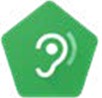 تضخيم الصوت: » إذا كنت ما تنجمش تسمع الحديث اللّي يدور بحذاك بالقدا، ينجّم الهاتف أندرويد متاعك يعاونك عن طريق خاصيّة اسمها » تضخيم الصوت « واللّي يمكّنك باش تسمع الأصوات الدايرة بيك بصورة واضحة.التعليقات المُصاحبة: » وقت اللّي نتفرجو في الفيديوات أو نسمعو تسجيلات صوتيّة على الهاتف متاعنا يمكن نفعّلو الخاصيّة متاع التعليقات المٌصاحبة باش نجّمو نقراو التعليقات والحوارات الموجودة على الشاشة، الشئ اللّي ينجم يعاون الأشخاص اللّي تلقى  صعوبة باش تسمع الغنايات والفيدوات«.كتابة الصوت: » الخاصيّة هاذي تشبّه للخاصيّة متاع التعليقات المُصاحبة، وتحوّل الكلام اللّي يقولوه الأشخاص الى كلام مكتوب، الشئ اللّي ينجّم يعاون الأشخاص اللّي عندهم اعاقات سمعيّة عن طريق » تحويل الصوت الى كتابة بشكل فوري «.وضّح للمُشاركين أهميّة الخصائص هاذم وكيفاش ينجمو يستفادو منهم في حياتهم اليوميّة.اسال الشخص اللّي عندو إعاقة شنوّ الحاجات اللّي يحبّ يعملهم بالهاتف متاعو.المدرّب يتأكد اذا كانت التطبيقات متاع الوصول للخدمات موجودة في الهاتف متاع الشخص اللّي عندو إعاقة.ورّي المُشاركين هاتف كايوس:كايوس هو كيما الهاتف الجوال لكن من غير شاشة تعمل باللّمس، والسّوم متاعو في المتناول. يحتوي الهاتف الجوال من النوع هذا على آلة تصوير وفيه اتصال بشبكة الانترنات وبلوتوث وتطبيق لتحديد المواقع وتطبيقات للهاتف الجوال اللّي تخلي الهاتف هذا عندو استخدامات مُختلفة موش كان اجراء المكالمات الهاتفية وارسال الرسائل القصيرة. هاتف كايوس يستخدم أقل بيانات انترنات وينجّم يقعد مدّة أطول من غير شارج. كيما يمكنّا الهاتف هذا باش ندخلو للانترنات ونلوجو على معلومات في غوغل ونتفرجو في فيدوات على يوتيوب ونبعثو تصاور على واتساب وفايسبوك. فما أكثر من 100 مليون شخص يستخدمو في هاتف كايوس باش يدخلو للانترنات. عاون المتدربين باش ينزّلو أوّل تطبيق ليهم ويقومو بالبحث على المتصفّح لأوّل مرة.       ننتقلو للتطبيق!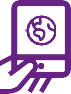 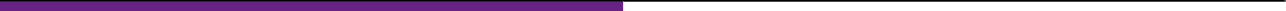 توّا بعد ما عرفنا الاستخدامات المتنوّعة متاع هاتف كايوس، فاش تحبّو تستخدموه؟المُدرّب يعاون المتدربين باش ينزلو تطبيق من كايستور ويورّيهم كيفاش يستخدموه.